О присвоении наименований элементам улично-дорожной сетиВ соответствии с Федеральным законом от 6 октября 2003 года № 131-ФЗ «Об общих принципах организации местного самоуправления в Российской Федерации», Уставом муниципального образования Тюльганский поссовет, Решением Совета депутатов Тюльганского поссовета от 18.06.2020 № 96 № «Об утверждении Положения "О порядке присвоения наименований элементам улично-дорожной сети, элементам планировочной структуры в границах муниципального образования Тюльганский поссовет Тюльганского района Оренбургской области, изменения, аннулирования таких наименований и установления мемориальных досок" и проектом планировки территории МО Тюльганский поссовет, Совет депутатов Тюльганского поссовета РЕШИЛ:Присвоить наименования элементам улично-дорожной сети  расположенным по адресу: Российская Федерация, Оренбургская область, Тюльганский  муниципальный район, сельское поселение Тюльганский поссовет, п. Тюльган: - согласно Приложению № 1 - улица Мира;- согласно Приложению № 2 - улица Юбилейная;- согласно Приложению № 3 - переулок Полевой;- согласно Приложению № 4 – улица Дружбы;- согласно Приложению № 5 - переулок Малый.Настоящее решение вступает после его официального опубликования.Председатель Совета депутатов     муниципального образованияТюльганский поссовет                                                                    Л.В. МорозкинаГлава муниципального образования Тюльганский поссовет                                                                         С.В. ЮровРазослано: райпрокуратура, в дело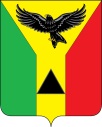 Муниципальное образованиеТюльганский поссоветСОВЕТ ДЕПУТАТОВМУНИЦИПАЛЬНОГО ОБРАЗОВАНИЯТЮЛЬГАНСКИЙ ПОССОВЕТВТОРОЙ СОЗЫВп.ТюльганТюльганского районаОренбургской областиРЕШЕНИЕ20.07.2020  № 101